The Blues Programme – Parent/Carer WorkshopHow Long is the Virtual Workshop? 1 hour, 15 minutes, can be delivered after school hours in a twilight session or during a school day.Who is it for? Parents/Carers of young people who are or have attended Ayr Academy. This is a whole school approach to supporting emotional health and wellbeing; learning and developing techniques to help best support young people, and themselves.Who delivers the workshop?  Action for Children Blues Programme staff.Workshop Overview:Introduce parents/carers to The Blues ProgrammeDiscuss Mental Health and what impacts on our and young peoples’ Emotional WellbeingIntroduce parents/carers to the CBT (cognitive behavioural therapy) based ‘Triangle Diagram’Explore techniques to challenge negative thoughts by changing our thinkingExplore how what we do, impacts how we feelReflect on our experiences and learningDiscuss all the ways can we help young peopleDiscuss how we look after ourselvesLearn about practical ideas and further support for young people and parents/carers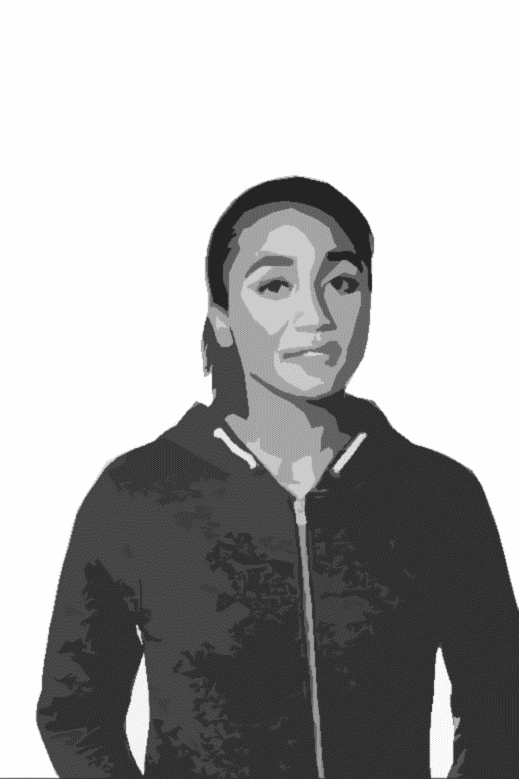 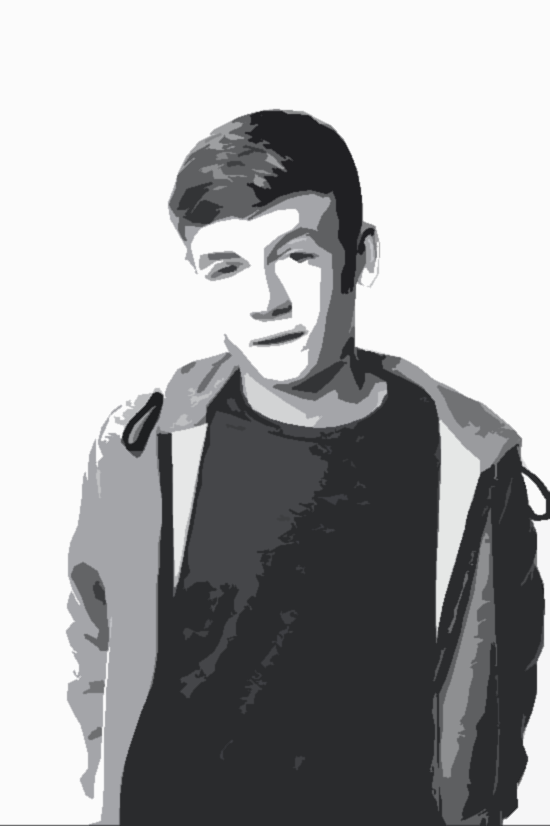 